附件7 红色经典硬笔书法作品评分表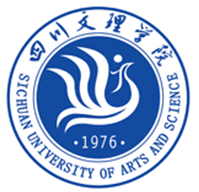 思想政治理论课实践教学成果红色经典硬笔书法评分表作品名称作品名称学    院学    院专业班级诚信承诺我保证认真完成红色经典硬笔书法作品创作，不存在代写现象。签名/学号：诚信承诺我保证认真完成红色经典硬笔书法作品创作，不存在代写现象。签名/学号：诚信承诺我保证认真完成红色经典硬笔书法作品创作，不存在代写现象。签名/学号：诚信承诺我保证认真完成红色经典硬笔书法作品创作，不存在代写现象。签名/学号：诚信承诺我保证认真完成红色经典硬笔书法作品创作，不存在代写现象。签名/学号：评分标准评分标准评分标准评分标准评分标准17-20思政主题鲜明，书写规范，笔画清楚到位，无错别字、凑笔字；无字体不一等。间架结构合理，笔画流畅，分布匀称。章法自然，整体感观舒适，字形大小适中。书面整洁、美观，无涂改。适应A4大小纸张。思政主题鲜明，书写规范，笔画清楚到位，无错别字、凑笔字；无字体不一等。间架结构合理，笔画流畅，分布匀称。章法自然，整体感观舒适，字形大小适中。书面整洁、美观，无涂改。适应A4大小纸张。思政主题鲜明，书写规范，笔画清楚到位，无错别字、凑笔字；无字体不一等。间架结构合理，笔画流畅，分布匀称。章法自然，整体感观舒适，字形大小适中。书面整洁、美观，无涂改。适应A4大小纸张。思政主题鲜明，书写规范，笔画清楚到位，无错别字、凑笔字；无字体不一等。间架结构合理，笔画流畅，分布匀称。章法自然，整体感观舒适，字形大小适中。书面整洁、美观，无涂改。适应A4大小纸张。14-16思政主题鲜明，书写基本规范，笔画清楚到位，无错别字、凑笔字；章法自然，整体感观舒适，字形大小适中。书面整洁、美观，无涂改。适应A4大小纸张。思政主题鲜明，书写基本规范，笔画清楚到位，无错别字、凑笔字；章法自然，整体感观舒适，字形大小适中。书面整洁、美观，无涂改。适应A4大小纸张。思政主题鲜明，书写基本规范，笔画清楚到位，无错别字、凑笔字；章法自然，整体感观舒适，字形大小适中。书面整洁、美观，无涂改。适应A4大小纸张。思政主题鲜明，书写基本规范，笔画清楚到位，无错别字、凑笔字；章法自然，整体感观舒适，字形大小适中。书面整洁、美观，无涂改。适应A4大小纸张。10-13符合思政主题，能够按照要求进行书写，但是技能水平欠佳。版面基本整洁，书写工整。使用A4纸。符合思政主题，能够按照要求进行书写，但是技能水平欠佳。版面基本整洁，书写工整。使用A4纸。符合思政主题，能够按照要求进行书写，但是技能水平欠佳。版面基本整洁，书写工整。使用A4纸。符合思政主题，能够按照要求进行书写，但是技能水平欠佳。版面基本整洁，书写工整。使用A4纸。5-9符合思政主题，能够按要求进行构思、创作，但是技能水平欠佳。版面不够整洁，书写不够工整。符合思政主题，能够按要求进行构思、创作，但是技能水平欠佳。版面不够整洁，书写不够工整。符合思政主题，能够按要求进行构思、创作，但是技能水平欠佳。版面不够整洁，书写不够工整。符合思政主题，能够按要求进行构思、创作，但是技能水平欠佳。版面不够整洁，书写不够工整。0-4思政主题不突出，思想不健康，版面脏污。思政主题不突出，思想不健康，版面脏污。思政主题不突出，思想不健康，版面脏污。思政主题不突出，思想不健康，版面脏污。